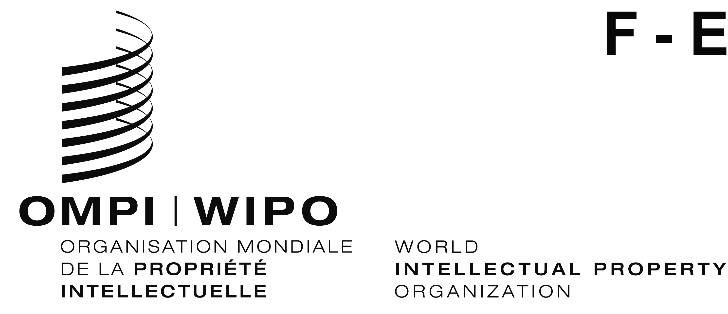 CDIP/27/INF/1 ORIGINAL : français/EnglishDATE : 2 décembre 2021/december 2, 2021Comité du développement et de la propriété intellectuelle (CDIP)Vingt-septième  session
Genève, 22 – 26 novembre 2021Committee on Development and Intellectual Property (CDIP)Twenty-Seventh Session
Geneva, November 22 to 26, 2021LISTE DES PARTICIPANTS/ LIST OF PARTICIPANTSétablie par le Secrétariat/prepared by the SecretariatÉTATS/STATES(dans l’ordre alphabétique des noms français des États)(in the alphabetical order of the names in French of the States)AFRIQUE DU SUD/SOUTH AFRICAElmary BUIS (Ms.), Deputy Director, National Intellectual Property Management Office (NIPMO), Department of Science and Innovation, Pretoria elmary.buis@nipmo.org.za Amanda LOTHERINGEN (Ms.), Senior Manager, Copyright and Intellectual Property Enforcement, Companies and Intellectual Property Commission (CIPC), Department of Trade and Industry, Pretoriaalotheringen@cipc.co.zaMandla NKABENI (Mr.), First Secretary, Permanent Mission, Genevankabenij@dirco.gov.za ALBANIE/ALBANIAMaria SOLIS (Ms.), Director of Promotion and Training, General Directorate of Industrial Property (GDIP), Ministry of Finance and Economy, Tiranamaria.solis@dppi.gov.al ALGÉRIE/ALGERIAAbdelhafid BELMEHDI (M.), directeur général, Institut national algérien de la propriété industrielle (INAPI), Ministère de l’industrie, de la petite et moyenne entreprise et de la promotion des investissements, Alger dg@inapi.org Nadji AICHE (M.), directeur, Promotion des innovations, Institut national algérien de la propriété industrielle (INAPI), Ministère de l’industrie, de la petite et moyenne entreprise et de la promotion des investissements, AlgerLotfi BOUDJEDAR (M.), directeur des brevets, Institut national algérien de la propriété industrielle (INAPI), Ministère de l’industrie, de la petite et moyenne entreprise et de la promotion des investissements, Algerl.boudjedar@inapi.org Zakia BOUYABOUG (Mme), directrice des marques, Institut national algérien de la propriété industrielle (INAPI), Ministère de l’industrie, de la petite et moyenne entreprise et de la promotion des investissements, Algerz.bouyacoub@inapi.org Fatima Zohra BOUGUERRA (Mme), chef d’études, Direction générale du développement et de la compétitivité industriels (DGDCI), Ministère de l’industrie, AlgerMohamed SABBAGH (M.), chef de département de la règlementation et de l’information, Institut national algérien de la propriété industrielle (INAPI), Ministère de l’industrie, de la petite et moyenne entreprise et de la promotion des investissements, Algermh.sabbagh@inapi.org Chems Eddine HADDAD (M.), chargé d’étude juridique, Office national des droits d’auteur et des droits voisins (ONDA), Ministère de la culture, Algerc.haddad@onda.dz Mohamed BAKIR (M.), premier secrétaire, Mission permanente, Genèvebakir@mission-algeria.chALLEMAGNE/GERMANYSarah EICKELMANN (Ms.), Staff Counsellor, Division for Trade Mark Law, Design Law, Law Against Unfair Competition, Combating of Product Piracy, Federal Ministry of Justice and Consumer Protection, Berlineickelmann-sa@bmjv.bund.de  Jan TECHERT (Mr.), Counsellor, Permanent Mission, GenevaARABIE SAOUDITE/SAUDI ARABIATurki ALFAGHEEH (Mr.), Head, International Partnerships Department, Saudi Authority for Intellectual Property (SAIP), Riyadhtfagheeh@saip.gov.sa Ghaida ALMEGRIN (Ms.), Head, Service Development, Saudi Authority for Intellectual Property (SAIP), Riyadhgmegrin@saip.gov.saKholoud LEBDAH (Ms.), Intellectual Property Policy Analyst, Saudi Authority for Intellectual Property (SAIP), RiyadhARGENTINE/ARGENTINAWalter WAISMAN (Sr.), Director, Dirección Nacional de Derecho de Autor (DNDA), Ministerio de Justicia y Derechos Humanos, Buenos Aires wwaisman25@gmail.com Mariana GIOVACHINI (Sra.), Asesora, Dirección Nacional de Derecho de Autor (DNDA), Ministerio de Justicia y Derechos Humanos, Buenos Airesmgiovachinimj@gmail.com Mariana PARODI (Sra.), Asesora Técnica, Dirección Nacional de Relaciones Internacionales, Ministerio de Agricultura, Ganadería y Pesca, Buenos Airesmarparodi@magyp.gob.ar Nadia SOCOLOFF (Sra.), Primera Secretaria, Dirección Nacional de Asuntos Comerciales Multilaterales, Ministerio de Relaciones Exteriores, Comercio Internacional y Culto, 
Buenos AiresBetina Carla FABBIETTI (Sra.), Segundo Secretario, Misión Permanente, GinebraAUSTRALIE/AUSTRALIAAlma LACKEN (Ms.), Assistant Director, Policy and International Affairs, IP Australia, Canberraalma.lacken@ipaustralia.gov.au AUTRICHE/AUSTRIAJohannes WERNER (Mr.), Head, Department for International Relations, Austrian Patent Office (APO), Federal Ministry for Climate Action, Environment, Energy, Mobility, Innovation and Technology, Viennajohannes.werner@patentamt.at BANGLADESHMd. Abdu SATTAR (Mr.), Registrar, Department of Patents, Designs and Trademarks
Ministry of Industries (DPDT), DhakaBÉLARUS/BELARUSDmitry DOROSHEVICH (Mr.), Counsellor, Permanent Mission, GenevaBRÉSIL/BRAZILBruno DIAS ROHDE (Mr.), Analyst, Coordination of International Relations, National Institute of Industrial Property (INPI), Ministry of Economy, Rio de JaneiroLaís LOREDO GAMA TAMANINI (Ms.), Second Secretary, Permanent Mission, Genevalais.tamanini@itamaraty.gov.br BURKINA FASOWennepousdé Philippe OUEDRAOGO (M.), chef du Département de la documentation technique et de l’informatique, Centre national de la propriété industrielle (CNPI), Ministère de l’industrie, du commerce et de l’artisanat, OuagadougouSibdou Mireille SOUGOURI KABORE (Mme), attachée, Mission permanente, Genèvesougourikabore@gmail.comCABO VERDEClara Manuela da Luz DELGADO JESUS (Mme), ambassadrice, représentante permanente, Mission permanente, Genèveclara.delgado@mnec.gov.cv CAMBODGE/CAMBODIAKONG Sokheng (Mr.), Commercial Attaché, Permanent Mission to the World Trade Organization (WTO), Genevakongsokheng.moc@gmail.com CANADANicholas GORDON (Mr.), Deputy Director, Intellectual Property Trade Policy Division, Global Affairs Canada, Ottawanicholal.gordon@international.gc.ca Saida AOUIDIDI (Ms.), Senior Policy Analyst, Policy, International Affairs and Research Office, Canadian Intellectual Property Office (CIPO), Gatineausaida.aouididi@ised-isde.gc.ca Ebyan FARAH (Ms.), Policy Analyst, Innovation, Science and Economic Development, Canadian Intellectual Property Office (CIPO), GatineauGoethie DERENONCOURT (Mr.), Trade Policy Officer, Intellectual Property Trade Policy Division, Global Affairs Canada, Ottawagoethie.derenoncourt@international.gc.ca Romina RAEISI (Ms.), Trade Policy Officer, Intellectual Property Trade Policy Division, Global Affairs Canada, Ottawaromina.raeisi@international.gc.ca CHILI/CHILESergio ESCUDERO (Sr.), Jefe, Departamento Internacional y de Políticas Públicas, Instituto Nacional de Propiedad Industrial (INAPI), Santiago de ChileSebastián MOLINA (Sr.), Jefe, División de Propiedad Intelectual, Subsecretaria de Relaciones Económicas Internacionales (SUBREI), Santiago de Chilesmolina@subrei.gob.cl Mirta LETELIER (Sra.), Asesora, Departamento de Control del Tráfico Ilícito, Agencia Nacional de Aduanas, Santiago de Chilemletelier@aduana.cl Denisse PÉREZ (Sra.), Asesora, Departamento Internacional y de Políticas Públicas, Instituto Nacional de Propiedad Industrial (INAPI), Ministerio de Economía, Santiago de Chiledperez@inapi.cl Claudia ESPINOZA (Sra.), Asesora, Subdepartamento Tratados Internacionales, Servicio Agrícola Ganadero, Santiago de Chileclaudia.espinoza@sag.gob.cl Felipe FERREIRA (Sr.), Asesor, División de Propiedad Intelectual, Subsecretaria de Relaciones Económicas Internacionales (SUBREI), Santiago de Chilefferreira@subrei.gob.cl CHINE/CHINAHU Shuang (Ms.), Senior Program Officer, International Affairs Division, Copyright Department, National Copyright Administration of China (NCAC), BeijingWU Boxuan (Mr.), Project Administrator, International Cooperation Department, China National Intellectual Property Administration (CNIPA), BeijingYANG Ping (Ms.), Project Administrator, International Cooperation Department, China National Intellectual Property Administration (CNIPA), BeijingZHENG Xu (Mr.), First Secretary, Permanent Mission, GenevaCOLOMBIE/COLOMBIAMaría José LAMUS BECERRA (Sra.), Directora de Nuevas Creaciones, Superintendencia de Industria y Comercio (SIC), Ministerio de Industria, Comercio y Turismo, Bogotá, D.C.mlamus@sic.gov.co Álvaro Alejandro GÓMEZ OCAMPO (Sr.), Ministro Consejero, Misión Permanente, Ginebraalvaro.gomez@cancilleria.gov.co Maria Isabel CASTAÑEDA LOZANO (Sra.), Primer Secretario, Dirección de Asuntos Económicos, Sociales y Ambientales, Ministerio de Relaciones Exteriores de Colombia, Bogotá, D.C.maria.castaneda@cancilleria.gov.coDJIBOUTIOubah Moussa AHMED (Mme), conseillère, Mission permanente, GenèveEL SALVADORCoralia OSEGUEDA (Sra.), Consejera, Misión Permanente ante la Organización Mundial del Comercio (OMC), Ginebra coralia.osegueda@economia.gob.sv ÉMIRATS ARABES UNIS/UNITED ARAB EMIRATESAbdelsalam AL ALI (Ms.), Director, Representative, Permanent Mission to the World Trade Organization, GenevaShaima Nasser AL-AKEL (Ms.), International Organizations Executive, Permanent Mission to the World Trade Organization (WTO), GenevaESPAGNE/SPAINEva María PÉRTICA GÓMEZ (Sra.), Jefe de Servicio, Departamento de Coordinación Jurídica y Relaciones Internacionales, Oficina Española de Patentes y Marcas (OEPM), Ministerio de Industria, Comercio y Turismo, Madrideva.pertica@oepm.es Ana URRECHA ESPLUGA (Sra.), Consejera Técnica, Departamento de Coordinación Jurídica y Relaciones Internacionales, Oficina Española de Patentes y Marcas (OEPM), Ministerio de Industria, Comercio y Turismo, Madridana.urrecha@oepm.es Javier SORIA QUINTANA (Sr.), Consejero, Misión Permanente, Ginebrajavier.soria@maec.es Rosa ORIENT QUILIS (Sra.), Oficial, Misión Permanente, Ginebrarosa.orient@maec.es ÉTATS-UNIS D’AMÉRIQUE/UNITED STATES OF AMERICAAurelia SCHULTZ (Ms.), Counsellor, Policy and International Affairs, United States Copyright Office, Library of Congress, Washington, D.C.Laura HAMMEL (Ms.), Attorney-Advisor, Office of Policy and International Affairs, United States Patent and Trademark Office (USPTO), Department of Commerce, Alexandria Andrew MOORE (Mr.), Attorney-Advisor, Office of Policy and International Affairs, United States Patent and Trademark Office (USPTO), Department of Commerce, Alexandriaandrew.moore1@uspto.gov John KOEPPEN (Mr.), Patent Attorney, Policy and International Affairs, United States Patent and Trademark Office (USPTO), Department of Commerce, Alexandriajohn.koeppen@uspto.gov Paolo TREVISAN (Mr.), Patent Attorney, United States Patent and Trademark Office (USPTO), Department of Commerce, Alexandriapaolo.trevisan@uspto.gov Marina LAMM (Ms.), Intellectual Property Attachée, Multilateral Economic and Political Affairs, Permanent Mission, GenevaYasmine FULENA (Ms.), Intellectual Property Advisor, Permanent Mission, GenevaFÉDÉRATION DE RUSSIE/RUSSIAN FEDERATIONVladislav MAMONTOV (Mr.), Advisor, Multilateral Cooperation Division, International Cooperation Department, Federal Service for Intellectual Property (ROSPATENT), Moscowrospat041@rupto.ru Evgeniia KOROBENKOVA (Ms.), Senior Specialist, International Cooperation Department, Federal Service for Intellectual Property (ROSPATENT), Moscowrospat198@rupto.ru Maria RYAZANOVA (Ms.), First Secretary, Legal Section, Permanent Mission, GenevaFINLANDE/FINLANDVilma PELTONEN (Ms.), First Secretary, Permanent Mission, GenevaFranceLidiia YERSHYKHINA (Mme), chargée de missions juridiques et internationales, Institut national de la propriété industrielle (INPI), CourbevoieCarole BREMEERSCH (Mme), conseillère, Propriété intellectuelle, économie et développement, Mission permanente, Genèvecarole.bremeersch@diplomatie.gouv.fr Josette HERESON (Mme), conseillère politique, Mission permanente, Genèvejosette.hereson@diplomatie.gouv.fr GÉORGIE/GEORGIAKevlishvili TEONA (Ms.), Acting Head of Case Management and European Approximation Division, Legal Department, National Intellectual Property Center (Sakpatenti), Tbilisi Mariam CHADUNELI (Ms.), Main Specialist, International Relations Department, National Intellectual Property Center (Sakpatenti), Tbilisimchaduneli@sakpatenti.gov.ge Ketevan KILADZE (Ms.), Intellectual Property Advisor, Permanent Mission, Genevakkiladze@sakpatenti.gov.ge GHANACynthia ATTUQUAYEFIO (Ms.), Minister-Counsellor, Permanent Mission, Genevaattuquayefioc@ghanamission.ch GUATEMALAFlor de María GARCÍA DÍAZ (Sra.), Consejera, Misión Permanente ante la Organización Mundial del Comercio (OMC), Ginebraflor.garcia@wtoguatemala.ch HONGRIE/HUNGARYEszter KOVACS (Ms.), Legal Officer, Industrial Property Law Section, Hungarian Intellectual Property Office (HIPO), Budapesteszter.kovacs@hipo.gov.hu Kinga Patricia UDVARY-MARTON (Ms.), Legal Advisor, Industrial Property Law Section, Hungarian Intellectual Property Office (HIPO), Budapestkinga.udvardy@hipo.gov.hu INDE/INDIAShri. S. THANGAPANDIAN (Mr.), Deputy Controller of Patents and Designs, Department for Promotion of Industry and Internal Trade (DPIIT), Ministry of Commerce and Industry, Chennais.thangapandian@nic.in Garima PAUL (Ms.), First Secretary, Permanent Mission, Genevaeco.genevapmi@mea.gov.inINDONÉSIE/INDONESIAFajar Sulaeman TAMAN (Mr.), Head of International Cooperation Division, Directorate General of Intellectual Property, Ministry of Law and Human Rights Affairs, JakartaIrni YUSLIANTI (Ms.), Head of International Organization Cooperation Section, Directorate General of Intellectual Property, Ministry of Law and Human Rights Affairs, Jakarta Rudjimin RUDJIMIN (Mr.), Coordinator, Trade Disputes Settlements and Intellectual Property, Directorate of Trade, Commodities and Intellectual Property, Ministry of Foreign Affairs, JakartaErry Wahyu PRASETYO (Mr.), Intellectual Property and Trade Disputes Officer, Directorate of Trade, Commodities, and Intellectual Property, Ministry of Foreign Affairs, JakartaReyhan Savero PRADIETYA (Mr.), Intellectual Property and Trade Disputes Officer, Directorate of Trade, Commodities, and Intellectual Property, Ministry of Foreign Affairs, JakartaIndra ROSANDRY (Mr.), Minister Counsellor, Permanent Mission, Genevaindra.rosandry@mission-indonesia.org Otto Rakhim GANI (Mr.), First Secretary, Political Affairs, Permanent Mission, Genevaotto.gani@mission-indonesia.org IRAN (RÉPUBLIQUE ISLAMIQUE D’)/IRAN (ISLAMIC REPUBLIC OF)Bahram HEIDARI (Mr.), Counsellor, Permanent Mission, Genevab.heidari@mfa.gov.ir IRAQMohammed AL MAGHAZZACHI (Mr.), Head of the Environmental Department, Environmental Department, Ministry of Industry and Minerals, Baghdadmaghazachi62@yahoo.com Maitham ZUBAIDY (Mr.), Chief Engineer, Intellectual Property Department, Ministry of Industry and Minerals, Baghdadmaitham_adham@yahoo.com ISRAËL/ISRAELNoa MOOSHAYEF (Ms.), Lawyer, Office of Legal Counsel and Legislative Affairs, Ministry of Justice, Tel AvivNitzan ARNY (Mr.), Counsellor, Permanent Mission, Genevacounselor@geneva.mfa.gov.ilTamara SZNAIDLEDER (Ms.), Advisor, Permanent Mission, GenevaITALIE/ITALYVittorio RAGONESI (Mr.), Counsellor, Directorate General for Libraries and Copyright, Ministry of Culture, Romevragonesi@libero.itJAPON/JAPANYuki SHIMIZU (Mr.), Director, Multilateral Policy Office, International Policy Division, Policy Planning and Coordination Department, Japan Patent Office (JPO), Ministry of Economy, Trade and Industry (METI), Tokyoshimizu-yuki@jpo.go.jp Masataka SAITO (Mr.), Deputy Director, Multilateral Policy Office, International Policy Division, Policy Planning and Coordination Department, Japan Patent Office (JPO), Ministry of Economy, Trade and Industry (METI), Tokyosaito-masataka@jpo.go.jp Hinako AKASHI (Ms.), Administrative Officer, Multilateral Policy Office, International Policy Division, Policy Planning and Coordination Department, Japan Patent Office (JPO), Ministry of Economy, Trade and Industry (METI), Tokyoakashi-hinako@jpo.go.jp Kosuke TERASAKA (Mr.), First Secretary, Permanent Mission, Geneva Takuya YASUI (Mr.), First Secretary, Permanent Mission, Genevatakuya.yasui@mofa.go.jp KAZAKHSTANAyagul ABITBEKOVA (Ms.), Deputy Head of the Department, Department of Trademarks, Appellations of Origin and Industrial Designs, National Institute of Intellectual Property, Ministry of Justice of the Republic of Kazakhstan, Nur-Sultana.abitbekova@kazpatent.kz Inkara SHERTYSHEVA (Ms.), Head of the Division, Development and International Cooperation Division, National Institute of Intellectual Property, Ministry of Justice of the Republic of Kazakhstan, Nur-Sultani.shertysheva@kazpatent.kz Aibek OMAROV (Mr.), Advisor to the Director, National Institute of Intellectual Property, Ministry of Justice of the Republic of Kazakhstan, Nur-Sultana.omarov@kazpatent.kz Daniyar KAKIMOV (Mr.), Chief Specialist, Development and International Cooperation Division, National Institute of Intellectual Property, Ministry of Justice of the Republic of Kazakhstan, Nur-SultanLESOTHOMmari Benjamine MOKOMA (Mr.), Counsellor, Permanent Mission, GenevaLIBYE/LIBYAAbdul Salam ABU ARQOUB (Mr.), Advisor, Intellectual Property and Innovation, National Authority for Scientific Research (NASR), Tripoliaabuarq@gmail.com LITUANIE/LITHUANIAVaclovas JONEVICIUS (Mr.), Advisor, Innovation Policy, Ministry of Economy and Innovation, VilniusMALAWIChifwayi Mwiza Kamoza CHIRAMBO (Mr.), Chief Assistant Registrar General, Deputy Registrar General, Registrar General’s Office, Ministry of Justice and Constitutional Affairs, Lilongwechifwayi.chirambo@registrargeneral.gov.mwMAROC/MOROCCODalal MHAMDI ALAOUI (Mme), directrice par intérim, Bureau marocain du droit d’auteur, Département des affaires juridiques, Ministère de la culture, de la jeunesse et des sports, Rabatmhamdialaouidalal@yahoo.fr Sara EL ALAMI (Mme), chef, service des affaires juridiques, Bureau marocain du droit d’auteur, Département des affaires juridiques, Ministère de la culture, de la jeunesse et des sports, Rabatsara.elalami12@gmail.comBenali HARMOUCH (M.), chef de département, Coordination juridique et coopération, Office marocain de la propriété industrielle et commerciale (OMPIC), CasablancaMiriam RAGALA (Mme), conseillère, Mission permanente, Genèveragala@mission-maroc.ch MEXIQUE/MEXICODiana HEREDIA GARCÍA (Sra.), Directora Divisional de Relaciones Internacionales, Dirección Divisional de Relaciones Internacionales, Instituto Mexicano de la Propiedad Industrial (IMPI), Ciudad de México diana.heredia@impi.gob.mx Eunice HERRERA CUADRA (Sra.), Subdirectora Divisional de Negociaciones y Legislación Internacional, Dirección Divisional de Relaciones Internacionales, Instituto Mexicano de la Propiedad Industrial (IMPI), Ciudad de Méxicoeunice.herrera@impi.gob.mx Augusto HERNÁNDEZ SORIA (Sr.), Especialista en Propiedad Industrial, Dirección Divisional de Relaciones Internacionales, Instituto Mexicano de la Propiedad Industrial (IMPI), Ciudad de Méxicoaugusto.hernandez@impi.gob.mx María del Pilar ESCOBAR BAUTISTA (Sra.), Consejera, Misión Permanente, GinebraMONGOLIE/MONGOLIAAngar OYUN (Ms.), Counsellor, Permanent Mission, Genevamongolie@bluewin.ch NICARAGUAMaría Fernanda GUTIÉRREZ GAITÁN (Sra.), Consejera, Propiedad Intelectual, Misión Permanente, GinebraNIGÉRIA/NIGERIAAkindeji A. AREMU (Mr.), First Secretary, Permanent Mission, Genevaakindejiaremu@gmail.com OUGANDA/UGANDAAllan Mugarura NDAGIJE (Mr.), Third Secretary, Permanent Mission, Genevaalanndagije@gmail.comPAKISTANMuhammad Salman Khalid CHAUDHARY (Mr.), Second Secretary, Permanent Mission, GenevaPARAGUAY Walter José CHAMORRO MILTOS (Sr.), Segundo Secretario, Misión Permanente, Ginebrawchamorro@misionparaguay.ch PÉROU/PERUSergio CHUEZ SALAZAR (Sr.), Director de Signos Distintivos, Instituto Nacional de Defensa de la Competencia y de la Protección de la Propiedad Intelectual (INDECOPI), Presidencia del Consejo de Ministros (PCM), Lima schuezs@indecopi.gob.pe Alejandro Kiyoshi MATSUNO REMIGIO (Sr.), Especialista Legal, Dirección de Negociaciones Económicas Internacionales, Ministerio de Relaciones Exteriores, Limaamatsunor@rree.gob.pe John Emerson CARLOS RÍOS (Sr.), Coordinador de la Red CATI Perú, Dirección de Invenciones y Nuevas Tecnologías, Instituto Nacional de Defensa de la Competencia y de la Protección de la Propiedad Intelectual, Limajcarlos@indecopi.gob.pe Claudia Daniela ORIHUELA TEJADA (Sra.), Asesora, Instituto Nacional de Defensa de la Competencia y de la Protección de la Propiedad Intelectual (INDECOPI), Presidencia del Consejo de Ministros (PCM), Limacorihuela@indecopi.gob.peLuis Enrique GALLARDO ABÁN (Sr.), Ejecutivo II, Dirección de Signos Distintivos, Instituto Nacional de Defensa de la Competencia y de la Protección de la Propiedad Intelectual (INDECOPI), Presidencia del Consejo de Ministros (PCM), Lima lgallardo@Indecopi.gob.peBettina SONZA VIVANCO (Sra.), Ejecutivo II, Dirección de Invenciones y Nuevas Tecnologías, Instituto Nacional de Defensa de la Competencia y de la Protección de la Propiedad Intelectual (INDECOPI), Limabsonza@indecopi.gob.pe PHILIPPINESRolan LEANO (Mr.), IPR Specialist, Intellectual Property Office of the Philippines (IPOPHL), Manilarolan.leano@ipophil.gov.ph Felipe F. CARIÑO III (Mr.), Minister, Permanent Mission, Geneva Michelle A. ESPIRITU (Ms.), Assistant and Attachée, Permanent Mission, GenevaPOLOGNE/POLANDAgnieszka HARDEJ-JANUSZEK (Ms.), First Counsellor, Permanent Mission, GenevaPORTUGALFrancisco SARAIVA (Mr.), Minister Counsellor, Permanent Mission, GenevaVanessa COUTO (Ms.), Senior Officer, Directorate of External Relations and Legal Affairs, Department of External Relations, Ministry of Justice, National Institute of Industrial Property (INPI), LisbonMadalena MARTINS (Ms.), Senior Officer, Directorate of External Relations and Legal Affairs, Department of External Relations, National Institute of Industrial Property (INPI), Ministry of Justice, LisbonMadalena CURVEIRA (Ms.), Attachée, Permanent Mission, GenevaQATARKassem Nasser K.D. FAKHROO (Mr.), Commercial Attaché, Permanent Mission, GenevaRÉPUBLIQUE ARABE SYRIENNE/SYRIAN ARAB REPUBLICChafik ALAZEB (Mr.), Director, Directorate of Commercial Industrial Property Protection, Ministry of Internal Trade and Consumer Protection, Damascusyassersaada@gmail.com Dalal YOUSSEF (Ms.), Head, Department of International Treaties, Ministry of Internal Trade and Consumer Protection, Damascusdalalyosef8@gmail.com Yasser SAADA (Mr.), Expert, Directorate of Commercial and Industrial Property Protection, Ministry of Internal Trade and Consumer Protection, Damascusyassersaada@gmail.com RÉPUBLIQUE DE CORÉE/REPUBLIC OF KOREAPARK Kyungho (Mr.), Assistant Deputy Director, Multilateral Affairs Division, Korean Intellectual Property Office (KIPO), DaejeonPARK Si Young (Mr.), Counsellor, Permanent Mission, GenevaRÉPUBLIQUE DE MOLDOVA/REPUBLIC OF MOLDOVALiliana VIERU (Ms.), Head, Communication and International Relations Department, State Agency on Intellectual Property (AGEPI), Chisinauliliana.vieru@agepi.gov.md RÉPUBLIQUE POPULAIRE DÉMOCRATIQUE DE CORÉE/DEMOCRATIC PEOPLE’S REPUBLIC OF KOREAJONG Myong Hak (Mr.), Counsellor, Permanent Mission, GenevaRÉPUBLIQUE TCHÈQUE/CZECH REPUBLICEvžen MARTÍNEK (Mr.), Lawyer, International and Legal Affairs Department, Industrial Property Office, Pragueemartinek@upv.cz Petr FIALA (Mr.), Third Secretary, Permanent Mission, GenevaROUMANIE/ROMANIAFlorian ANTOHI (Mr.), Minister, Deputy Permanent Representative, Permanent Mission, Genevaflorian.antohi@romaniaunog.org ROYAUME-UNI/UNITED KINGDOMBeverly PERRY (Ms.), Senior Policy Advisor, International Policy Directorate, UK Intellectual Property Office (UK IPO), Newportbeverly.perry@ipo.gov.uk SAINT-SIÈGE/HOLY SEEJohn David PUTZER (Mr.), First Secretary, Chargé d’affaires, a.i., Permanent Mission, Genevahrc@nuntiusge.org Jessica BARONI (Ms.), Intern, Permanent Mission, Genevajessica.baroni94@gmail.com SINGAPOUR/SINGAPOREBenjamin TAN (Mr.), Counsellor, Permanent Mission to the World Trade Organization (WTO) and WIPO, GenevaSLOVAQUIE/SLOVAKIAMiroslav GUTTEN (Mr.), Second Secretary, Permanent Mission, Geneva miroslav.gutten@mzv.sk SLOVÉNIE/SLOVENIADarja KARIŽ (Ms.), Senior Advisor, Intellectual Property Law Department, Slovenian Intellectual Property Office (SIPO), Ministry of Economic Development and Technology, Ljubljana darja.kariz@uil-sipo.si Barbara REŽUN (Ms.), Attachée, Permanent Mission, Genevabarbara.rezun@gov.si SRI LANKAPiumi GAMAGE (Ms.), Management Service Officer, Permanent Mission, GenevaSUISSE/SWITZERLAND Charlotte BOULAY (Mme), conseillère juridique, Division droit et affaires internationales, Institut fédéral de la propriété intellectuelle (IPI), BerneMarco D’ALESSANDRO (M.), conseiller, Affaires juridiques et internationales,Institut fédéral de la propriété intellectuelle (IPI), BerneAlexandra NIGHTINGALE (Mme), conseillère juridique, Affaires juridiques et internationales,Institut fédéral de la propriété intellectuelle (IPI), BerneChristoph SPENNEMANN (M.), conseiller, Mission permanente, GenèveTHAÏLANDE/THAILANDPimchanok PITFIELD (Ms.), Ambassador, Permanent Representative, Permanent Mission to the World Trade Organization (WTO), GenevaThaivest THERDTUM (Ms.), Senior Trade Officer, Department of Intellectual Property (DIP), Ministry of Commerce, BangkokNatchaya ARIYAPUWONG (Ms.), Trade Officer, Department of Intellectual Property (DIP), Ministry of Commerce, BangkokTRINITÉ-ET-TOBAGO/TRINIDAD AND TOBAGOLyrinda PERSAUD (Ms.), Legal Officer II, Intellectual Property Office, Office of the Attorney General, Ministry of Legal Affairs, Port of Spain lyrinda.persaud@ipo.gov.tt Allison ST. BRICE (Ms.), Second Secretary, Permanent Mission to the World Trade Organization (WTO), Genevabricea@foreign.gov.ttTUNISIE/TUNISIARiadh SOUSSI (M.), directeur général, Institut national de la normalisation et de la propriété industrielle (INNORPI), Ministère de l’industrie et des petites et moyennes entreprises, Tunissoussiriadh@gmail.com Zeineb LETAIEF (Mme), première secrétaire, Mission permanente, GenèveTURQUIE/TURKEYIsmail GÜMÜŞ (Mr.), Senior Expert, European Union and International Affairs, Turkish Patent and Trademark Office (TURKPATENT), Ankaraismail.gumus@turkpatent.gov.tr UKRAINEMariia VASYLENKO (Ms.), Director, Department of Law and Methodology of Intellectual Property, Ukrainian Intellectual Property Institute (Ukrpatent), Ministry of Economy, Kyivm.vasilenko@ukrpatent.org Yurii KUCHYNSKYI (Mr.), Head, Department for Development of Intellectual Property, Ukrainian Intellectual Property Institute (Ukrpatent), Ministry of Economy, Kyivyk@ukrpatent.orgDmytro NIKOLAIENKO (Mr.), Head, Law Department, Ukrainian Intellectual Property Institute (Ukrpatent), Ministry of Economy, Kyivd.nikolaenko@ukrpatent.org Vitalii PROKHORENKO (Mr.), Acting Head of Department, Procurement Department, Ukrainian Intellectual Property Institute (Ukrpatent), Ministry of Economy, KyivIryna MATSIUK (Ms.), Head, Unit for Cooperation with National and International Institutions in Intellectual Property Sphere, Department for Development of Intellectual Property, Ministry of Economy, KyivURUGUAYLucía ESTRADA ECHEVARRÍA (Sra.), Directora Técnica, Dirección Nacional de la Propiedad Industrial (DNPI), Ministerio de Industria, Energía y Minería, Montevideolucia.estrada@miem.gub.uy Marcelo CIPULLO MONTALTO (Sr.), Asesor Letrado, Dirección Nacional de la Propiedad Industrial (DNPI), Ministerio de Industria, Energía y Minería, Montevideo marcelo.cipullo@miem.gub.uyGabriela ESPÁRRAGO CASALES (Sra.), Jefa del Área Signos Distintivos, Área Signos Distintivos, Dirección Nacional de la Propiedad Industrial (DNPI), Ministerio de Industria, Energía y Minería, Montevideogabriela.esparrago@miem.gub.uy Sandra COLLAZO (Sra.), Encargada, Área Patentes y Tecnología, Dirección Nacional de la Propiedad Industrial (DNPI), Ministerio de Industria, Energía y Minería, Montevideosandra.varela@miem.gub.uy Fernanda Andrea GIANFAGNA GAUDIOSO (Sra.), Encargada de División, Gestión Tecnológica, Dirección Nacional de la Propiedad Industrial (DNPI), Ministerio de Industria, Energía y Minería, Montevideofernanda.gianfagna@miem.gub.uy Martín Andrés ALVEZ LEMOS (Sr.), Ministro Consejero, Misión Permanente ante la Organización Mundial del Comercio (OMC), Ginebramartin.alvez@mrree.gub.uyVENEZUELA (RÉPUBLIQUE BOLIVARIENNE DU)/VENEZUELA (BOLIVARIAN REPUBLIC OF)Violeta Fátima FONSECA OCAMPOS (Sra.), Ministra Consejera, Misión Permanente, Ginebrafonsecav@onuginebra.gob.veGenoveva Trinidad CAMPOS DE MAZZONE (Sra.), Consejera, Misión Permanente, Ginebracamposg@onuginebra.gob.ve VIET NAMHOANG Duy Khanh (Mr.), International Cooperation Official, Intellectual Property Office of Viet Nam (IP Viet Nam), Ministry of Science and Technology of Viet Nam, Hanoihoangduykhanh@ipvietnam.gov.vn LE Ngoc Lam (Mr.), Counsellor, Permanent Mission, Geneva YÉMEN/YEMENAbdullah Noman Qaid MOHAMMED (Mr.), Head, Department of Intellectual Property Protection and Marks, General Department for Intellectual Property Protection, Ministry of Industry and Trade, Aden Aqdar Hamed Ismail MOHMMED (Ms.), Director, Dispute Resolution, Department of Intellectual Property Protection and Marks, General Department for Intellectual Property Protection, Ministry of Industry and Trade, Adenaqdarhamed123@gmail.com ZAMBIE/ZAMBIAMuyumbwa KAMENDA (Mr.), First Secretary, Permanent Mission, Genevakamendamuyumbwa6@gmail.com ZIMBABWEStuart Harold COMBERBACH (Mr.), Ambassador, Permanent Representative, Permanent Mission, Genevazimbabwemission@bluewin.ch ORGANISATIONS INTERNATIONALES INTERGOUVERNEMENTALES/ 
INTERNATIONAL INTERGOVERNMENTAL ORGANIZATIONSCENTRE SUD (CS)/SOUTH CENTRE (SC) Viviana MUÑOZ TÉLLEZ (Ms.), Coordinator, Health, Intellectual Property and Biodiversity Program (HIPB), Geneva munoz@southcentre.int Nirmalya SYAM (Mr.), Senior Program Officer, Health, Intellectual Property and Biodiversity Program (HIPB), Genevasyam@southcentre.int Vitor IDO (Mr.), Program Officer, Health, Intellectual Property and Biodiversity Program (HIPB), Genevaido@southcentre.int ORGANISATION INTERNATIONALE DE LA FRANCOPHONIE (OIF) Georges NAKSEU-NGUEFANG (M.), Représentant permanent à Genève et à Vienne, GenèveORGANISATION MONDIALE DE LA SANTÉ (OMS)/WORLD HEALTH ORGANIZATION (WHO) Erika DUEÑAS LOAYZA (Ms.), Technical Officer, Intellectual Property Management, Genevaduenase@who.int ORGANISATION MONDIALE DU COMMERCE (OMC)/WORLD TRADE ORGANIZATION (WTO) Ting-Wei CHIANG (Mr.), Young Professional, Genevating-wei.chiang@wto.orgUNION ÉCONOMIQUE ET MONÉTAIRE OUEST-AFRICAINE (UEMOA)/WEST AFRICAN ECONOMIC AND MONETARY UNION (WAEMU) Bou SIDIBE (M.), Professional in charge of Industry, Department in charge of Industry, Mine, Energy and Digital Economy, Ouagadougoubsidibe@uemoa.int ORGANISATIONS NON GOUVERNEMENTALES/NON-GOVERNMENTAL ORGANIZATIONS Association allemande pour la propriété industrielle et le droit d’auteur (GRUR)/German Association for the Protection of Industrial Property and Copyright Law (GRUR) Anselm BRANDI-DOHRN (Mr.), Head, Berlinabrandi-dohrn@boetticher.com Association asiatique d’experts juridiques en brevets (APAA)/Asian Patent Attorneys Association (APAA)Uraiwan DAMRONGSUNAN (Ms.), Patent Attorney, Bangkokmikipat@loxinfo.co.th Association européenne des étudiants en droit (ELSA International)/European Law Students’ Association (ELSA International) Nana GEGIA (Ms.), Head of Delegation, Brusselsnanagegia1@gmail.com Ymane GLAOUA (Ms.), Head of the Delegation, Brusselsy.glaoua@gmail.com Clément Jean Jacques LECROART (Mr.), Delegate, Brusselsclement.lecroart@student.uclouvain.be Lasse ZEHLER (Mr.), Delegate, Brusselslazeh@gmx.de Association internationale pour le développement de la propriété intellectuelle (ADALPI)/International Society for the Development of Intellectual Property (ADALPI) Brigitte LINDNER (Mme.), présidente, Genève Comité “acteurs, interprètes” (CSAI)/Actors, Interpreting Artists Committee (CSAI) Sana JAWAD (Ms.), Deputy Director, Development and Regulatory, Ministry of industry, Baghdadsnjawad@yahoo.com Fédération internationale de la vidéo (IFV)/International Video Federation (IVF) Charlotte LUND THOMSEN (Ms.), Legal Counsel, BrusselsFédération internationale de l’industrie du médicament (FIIM)/International Federation of Pharmaceutical Manufacturers Associations (IFPMA) Komal KALHA (Ms.), Associate Director, Genevak.kalha@ifpma.org Luca DEPLANO (Mr.), Associate Manager, GenevaFédération internationale des associations de producteurs de films (FIAPF)/International Federation of Film Producers Associations (FIAPF) Bertrand MOULLIER (Mr.), Senior Advisor International Affairs, Londonbm@narvalmedialtd.org Intellectual Property Owners Association (IPO) Simon BATES (Mr.), Director of Patent Law, Leedssbates4@its.jnj.com IP Justice Angel JINGWEI LI (Ms.), Legal Intern, Concord, New Hampshireangel@ipjustice.org Knowledge Ecology International, Inc. (KEI) Thiru BALASUBRAMANIAM (Mr.), Geneva Representative, GenevaMedecins sans Frontières (MSF) Miranda BROWN (Ms.), Head of Policy and Advocacy, GenevaYuanqiong HU (Ms.), Senior Legal and Policy Advisor, GenevaRoshan JOSEPH (Mr.), Trade and IP Analyst, New DelhiLeena MENGHANEY (Ms.), Title, South-Asia Head, New DelhiMotion Picture Association (MPA) Vera CASTANHEIRA (Ms.), Legal Advisor, GenevaResearch Center for Innovation-Supported Entrepreneurial Ecosystems (RISE) Tatang TACHI (Mr.), Director, SeattleSchool of Information Studies, University of Wisconsin – Milwaukee (SOIS) Ghaida ALMEGRIN (Ms.), Head of Service Development, Service Development Department, Riyadhgmegrin@saip.gov.com Société portugaise d’auteurs (SPA) Paula CUNHA (Ms.), Administrator, Lisbonpaula.cunha@spautores.pt BUREAU/OFFICERS Présidente/Chair:				Patricia BENEDETTI (Mme/Ms.) (El Salvador)	Vice-Présidentes/Vice Chairs:		Shanchita HAQUE (Mme/Ms.) (Bangladesh)	Olga ALLEMANN (Mme/Ms.) (Suisse/Switzerland)Secrétaire/Secretary:		Irfan Baloch (M./Mr.) (OMPI/WIPO)SECRÉTARIAT DE L’ORGANISATION MONDIALE DE LA PROPRIÉTÉ INTELLECTUELLE (OMPI)/SECRETARIAT OF THE WORLD INTELLECTUAL PROPERTY ORGANIZATION (WIPO) Daren TANG (M./Mr.), directeur général/Director GeneralHasan KLEIB (M./Mr.), vice-directeur général/Deputy Director GeneralIrfan BALOCH (M./Mr.), directeur, Division de la coordination du Plan d’action pour le développement/Director, Development Agenda Coordination DivisionGeorges GHANDOUR (M./Mr.), conseiller principal, Division de la coordination du Plan d’action pour le développement/Senior Counsellor, Development Agenda Coordination DivisionMihaela CERBARI (Mme/Ms.), administratrice adjointe de programme, Division de la coordination du Plan d’action pour le développement/Associate Program Officer, Development Agenda Coordination DivisionCristina MARTINEZ LIMÓN (Mme/Ms.), administratrice adjointe de programme, Division de la coordination du Plan d’action pour le développement/Associate Program Officer, Development Agenda Coordination Division[Fin du document/End of document]